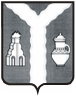 ПОСТАНОВЛЕНИЕ11.04.2024									                          № 15О перечне объектов и видах работ для отбывания наказания в виде обязательных и исправительных работ В соответствии со ст. ст. 49, 50 Уголовного кодекса Российской Федерации, ст. ст. 25, 39 Уголовно-исполнительного кодекса Российской Федерации, ст. 6 Устава муниципального образования сельского поселения «Деревня Гавриловка» Кировского района, администрация сельского поселения «Деревня Гавриловка»ПОСТАНОВЛЯЕТ:1. Определить объект и виды работ для отбывания наказания в виде обязательных работ:- администрация (исполнительно-распорядительный орган) сельского поселения «Деревня Гавриловка» - общественно полезные работы.2. Определить объект для отбывания наказания в виде исправительных работ:- администрация (исполнительно-распорядительный орган) сельского поселения «Деревня Гавриловка».3. Постановление администрации сельского поселения «Деревня Гавриловка» от 18.11.2020 № 36 «О перечне объектов и видах работ для отбывания наказания в виде обязательных и исправительных работ» признать утратившим силу. 4. Контроль за исполнением настоящего постановления оставляю за собой. 5.Настоящее постановление вступает в силу момента подписания и подлежит размещению на официальном сайте муниципального образования «Сельское поселение «Деревня Гавриловка».  Глава администрации				                                      С.И. Простяков